    КАРАР            	                                                      РЕШЕНИЕОБ УСТАНОВЛЕНИИ НАЛОГА                                                                               НА ИМУЩЕСТВО ФИЗИЧЕСКИХ ЛИЦВ соответствии с Федеральными законами от 6 октября 2003 года
№ 131-ФЗ «Об общих принципах организации местного самоуправления
в Российской Федерации», от 4 октября 2014 года № 284-ФЗ «О внесении
изменений в статьи 12 и 85 части первой и часть вторую Налогового кодекса
Российской Федерации и признании утратившим силу Закона Российской
Федерации «О налогах на имущество физических лиц» и главой 32 части
второй Налогового кодекса Российской Федерации, Законом Республики
Башкортостан от 30 октября 2014 года № 142-з
«Об установлении единой даты начала применения на территории
Республики Башкортостан порядка определения налоговой базы по налогу
на имущество физических лиц исходя из кадастровой стоимости объектов
налогообложения», руководствуясь Уставом сельского поселения Карабашевский сельсовет муниципального района Илишевский район Республики Башкортостан, Совет сельского поселения Карабашевский сельсовет муниципального района Илишевский район Республики Башкортостан  РЕШИЛ:1.	Ввести на территории сельского поселения Карабашевский сельсовет муниципального района Илишевский район Республики Башкортостан налог на имущество физических лиц (далее – налог), определить налоговые
ставки, налоговые льготы.2.	Установить следующие налоговые ставки по налогу:0,25 процента в отношении жилых домов;0,25 процента в отношении квартир, комнат;          2.3. 0,25 процента в отношении объектов незавершенного
строительства в случае, если проектируемым назначением таких объектов является жилой дом;2.4. 0,25 процента в отношении единых недвижимых комплексов, в состав которых входит хотя бы один жилой дом;0,25  процента в отношении гаражей и машино-мест;0,25 процента в отношении хозяйственных строений или сооружений, площадь каждого из которых не превышает 50 квадратных метров и которые расположены на земельных участках, предоставленных для ведения	личного	подсобного,	дачного	хозяйства,	огородничества, садоводства или индивидуального жилищного строительства;2,0  процента	в	отношении	объектов налогообложения, включенных в перечень, определяемый в соответствии с пунктом 7 статьи 378.2 Налогового кодекса Российской Федерации, а также в отношении объектов налогообложения, предусмотренных абзацем вторым пункта 10 статьи 378.2 Налогового кодекса Российской Федерации;2  процента	в	отношении	объектов налогообложения, кадастровая стоимость каждого из которых превышает 300 миллионов рублей;0,5 процента в отношении прочих объектов налогообложения.3. Признать утратившим силу решение сельского поселения Карабашевский сельсовет муниципального района Илишевский район Республики Башкортостан от «18» ноября 2014 года №30-2 «Об установлении налога на имущество физических лиц».4. Настоящее решение вступает в силу не ранее чем по истечении
одного месяца со дня его официального обнародования и не ранее 1 января
2018 года.   5. Настоящее решение обнародовать на официальном сайте и на информационном стенде администрации сельского поселения Карабашевский сельсовет муниципального района Илишевский район Республики Башкортостан не позднее 30 ноября 2017 года.Председатель      Советасельского       поселения Карабашевский сельсоветмуниципального районаИлишевский           районРеспублики Башкортостан:                                                      Шангареев Р.И.     с. Карабашево24 ноября 2017 года            № 18-2Башортостан РеспубликаҺымуниципаль районилеш районыКАРАБАШ ауыл советыауыл билӘмӘҺе советыБашортостан РеспубликаҺымуниципаль районилеш районыКАРАБАШ ауыл советыауыл билӘмӘҺе советыБашортостан РеспубликаҺымуниципаль районилеш районыКАРАБАШ ауыл советыауыл билӘмӘҺе советы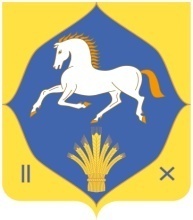 республика башкортостанмуниципальный районилишевский районсовет сельского поселенияКАРАБАШЕВСКИЙ сельсовет